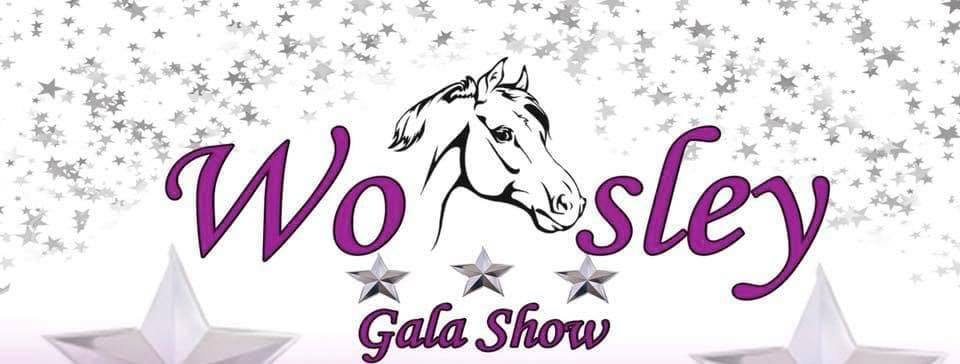 WORSLEY GALA WELSH FOAL & YOUNGSTOCK SHOWKelsall Hill Equestrian CentreOrgansdale FarmMiddlewich RoadKelsallTarporleyCheshireCW6 0SR Date Saturday 12 November 2022Affiliated WPCS BRONZE Medal Show - In Hand Bronze MedalWelsh Pony & Cob Gelding Incentive Scheme – Overall Gelding Champion and Reserve, to be competed for by the highest placed geldings from each appropriate class within Sections A, B, C, D & PBW generously sponsored by the Sarum Investments Ltd.Entries toMrs. Sarah Tattersall36 New LaneCroftWarringtonWA3 7LW07563410950worsleygalashow@yahoo.comwww.worsleygalashow.co.ukOnline entries: https://worsleygala.lite.eventsJudgesWelsh Section A				Mr D Davies (Bryngwenlli)	Welsh Section B. & Part Bred		Mrs L Hillard (GryngalltWelsh Section C				Mrs J Jones (Froeluchaf)	Welsh Section D				Mrs J Evans (Haighmoor)	Many thanks to our kind sponsors, volunteers, stewards and our judges without whose help the show would not be here todayENTRY FEESALL CLASSES £15ENTRIES CLOSE – Monday 7th November 2022NO ENTRIES ON THE DAY FOR ANY CLASSPLEASE MAKE ALL CHEQUES PAYABLE TO Worsley Gala Show or ENTER ONLINE at https://worsleygala.lite.eventsIt is your responsibility to be at the ring on time, please keep an eye on your classes once the ring has startedRING A - WELSH SECTION A - 9.30 am BRONZE MEDAL & Championship Rosettes Kindly Sponsored By Llwyncarreg StudColt FoalsFilly FoalsYearling ColtYearling Filly2yr Old Colt2yr Old Filly             3yr Old Colt3yr Old FillyGelding 3yrs & under   Overall Section Championship for the Bronze MedalHighest placed foal eligible for the foal championship to be judged at the end of all Worsley ClassesHighest placed geldings eligible for Sarum Championship to be judged at the end of all Worsley ClassesRING B WELSH SECTION B – 9:30 amBRONZE MEDAL & Championship Rosettes Kindly Sponsored By Mardruid Welsh Mountain PoniesColt FoalsFilly FoalsYearling ColtYearling Filly2yr Old Colt2yr Old Filly             3yr Old Colt3yr Old FillyGelding 3yrs & under   Overall Section Championship for the Bronze MedalHighest placed foal eligible for the foal championship to be judged at the end of all Worsley ClassesHighest placed geldings eligible for Sarum Championship to be judged at the end of all Worsley ClassesB - PART BRED WELSH – To Follow Section B’sBRONZE MEDAL & Championship Rosettes Kindly Sponsored by Newcroft StudColt FoalsFilly FoalsYearling colts Yearling fillies 2 & 3yr old colts 2 & 3yr old fillies  Gelding 3yrs & under Overall Section Championship for the Bronze MedalHighest placed foal eligible for the foal championship to be judged at the end of all Worsley ClassesHighest placed geldings eligible for Sarum Championship to be judged at the end of all Worsley ClassesRING C - WELSH SECTION C. 9:30amBRONZE MEDAL & Championship Rosettes Kindly Sponsored by Whaley StudColt FoalsFilly FoalsYearling ColtYearling Filly2yr Old Colt2yr Old Filly             3yr Old Colt3yr Old FillyGelding 3yrs & under   Overall Section Championship for the Bronze MedalHighest placed foal eligible for the foal championship to be judged at the end of all Worsley ClassesHighest placed geldings eligible for Sarum Championship to be judged at the end of all Worsley Classes.RING D - WELSH SECTION D – 9:30amBRONZE MEDAL & Championship Rosettes Kindly Sponsored By Becky RobsonColt FoalsFilly FoalsYearling ColtYearling Filly2yr Old Colt2yr Old Filly             3yr Old Colt3yr Old FillyGelding 3yrs & under   Overall Section Championship for the Bronze MedalHighest placed foal eligible for the foal championship to be judged at the end of all Worsley ClassesHighest placed geldings eligible for Sarum Championship to be judged at the end of all Worsley ClassesSUPREME INHAND CHAMPIONSHIPSSarum Investments Gelding Championship Highest placed geldings from eligible Welsh classes kindly sponsored by TH AccountancyFoal Championship All highest placed foals kindly sponsored by Horse Drawn Carriages NW LtdSupreme Championship - Champion & Reserve from all Sections A, B, C, D, Welsh Part Bred Kindly Sponsored by Longbeds.comYour Personal Data.Exhibitor/s you will need to provide the WPCS with certain personal information relating to you. Your privacy is extremely important to WPCS, so we want you to know exactly how we will use that personal information. Our full privacy notice, setting out detailed information about matters such as what personal information we use, for what purpose we use it, what our legal basis for doing so is and who we share your personal information with, can be viewed on our website http://wpcs.uk.com/ If you prefer to see a hard copy of our privacy notice, please ask a member of WPCS staff to provide you with same.Your details will be saved and maybe passed to the test and trace in the case of a confirmed covid19 case without our show.SHOW RULES1. All entries in breed classes must be registered with their respective breed society or in the case of foals eligible.2. WPCS rules apply to all affiliated classes in hand and ridden.3. An exhibitor may not knowingly enter any animal bred, sold, owned, leased or produced by the judge or his immediate family or employer. See page 5 rulebook.4. Outside assistance will not be tolerated in any ring. Competitors ignoring this rule will be disqualified.5. Brood mares must be 4yrs & over.6. Foals must be at least 3 weeks old.7. Abusive behavior or bad language to any person, official or show assistant will not be tolerated.8. Any animal deemed to be a danger will be asked to leave the ring.9. Any objection must be made in writing within 30 minutes of the incident, with a £50s deposit, refundable if upheld.10.In the event of classes clashing it is up to the exhibitor to choose the class they wish to compete in.11.All ridden animals must be 4years & over.12.Correctly secured headgear to the current safety standard must be worn at all times whilst mounted.13.Riders in Lead Rein classes must be 3yrs and over.14.Mares and geldings only in Lead Rein, First Ridden, junior classes.15.A fall of pony or rider in any class will result in disqualification, they must leave the ring dismounted.16.The judge’s decision is final.17. All exhibitors must have public liability insurance18.All dogs must be on leads at all times.19.No mucking out on the showground.20.Full rulebooks are available in the secretary’s office.21. Please make sure you adhere to the age limits with regard to RIDING STALLIONS  22. All Animals must carry their passports and have current vaccinations in place (12monthly or first 2 vaccinations) Spot checks will be carried out, Foals are excemptPLEASE NOTEIt is your responsibility to make sure that you are at the ring in time for your class, once the ring has started classes will follow on unless otherwise statedDO NOT RELY ON THE SPEAKER SYSTEMPlease collect and take home your RUBBISH!Sincere thanks to all our Sponsors, competitors, helpers, stewards, caterers our fantastic judges who give their time for our enjoyment, we hope that you have enjoyed your day and will support us again in 2021For Everyone who made this day Happen THANK YOU